Bewerbungvon									„Foto hier“SonjaMusterfür die Lehrstelle als TPAin der TierpraxisTierklinik Dr. Bieri, Burgdorf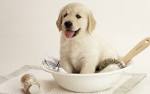 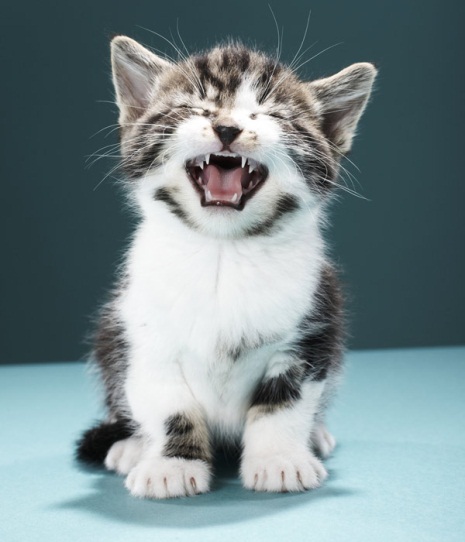 